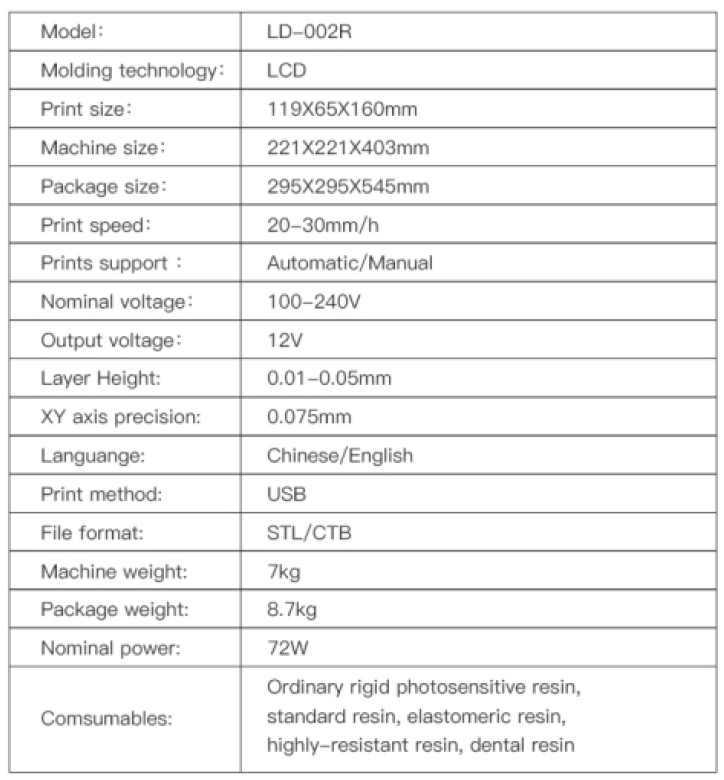 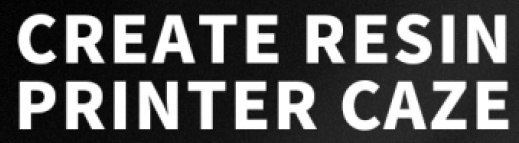 ПРИНТЕР НА БАЗЕ ФОТОПОЛИМЕРНОЙ СМОЛЫ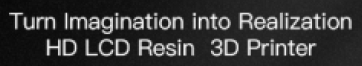 Реализуйте свои фантазииHD LCD 3D-принтер на базе фотополимерной смолы 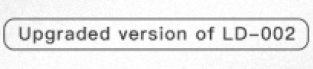 Улучшенная версия LD-002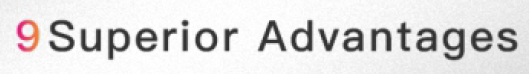 9 серьезных преимуществ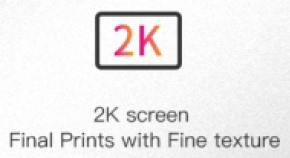 2К экранТонкие текстуры итоговых работ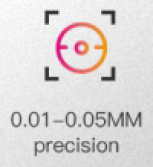 Точность 0,01-0,05мм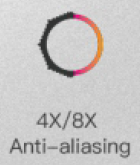 Система борьбы с искажением 4Х/8Х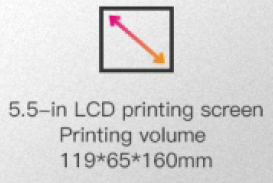 ЖК-экран печати 5,5”Объем печати 119*65*160мм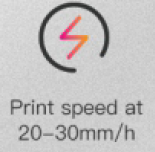 Скорость печати 20-30 мм/ч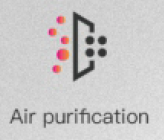 Система очищения воздуха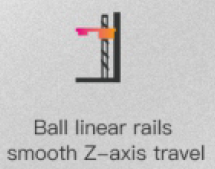 Шарнирные линейные направляющие для плавного движения по оси Z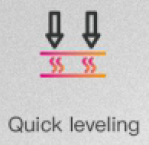 Быстрое выравнивание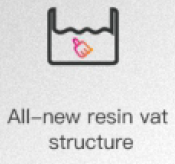 Совершенно новая конструкция резервуара для фотополимерной смолы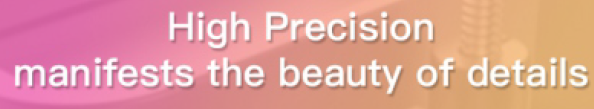 Высокая точность для самых тонких деталей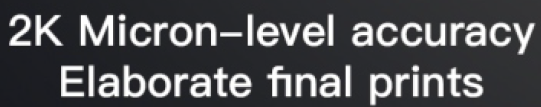 Точность на уровне 2000 микронДетальные результаты печати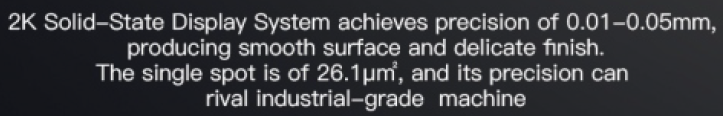 2К твердотельная система отображения позволяет достичь точности до 0,01-0,05мм, обеспечивая гладкую поверхность и деликатный финиш.Точечный показатель составляет 26,1µм2, а его точность может посоревноваться с  устройствами промышленного уровня.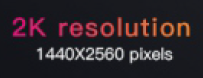 Разрешение 2К1440х2560 пикселей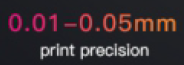 0,01-0,05ммточность печати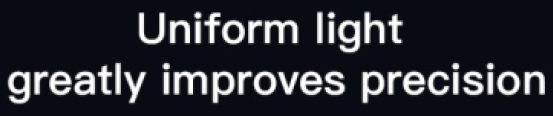 Равномерное распределение света существенно улучшает точность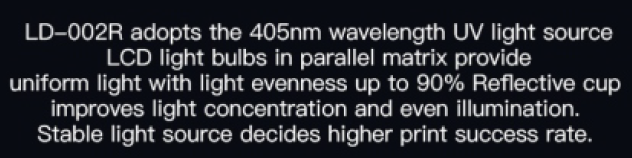 LD-002R оснащен LCD-лампами ультрафиолетового света с длиной волны 405мм в параллельной матрице, что обеспечивает равномерное распределение света до 90%. Отражатель улучшает концентрацию света и равномерность освещения. Стабильный источник света обеспечивает успешный исход печати.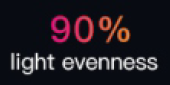 90%равномерность освещения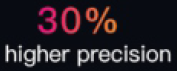 30%выше точность печати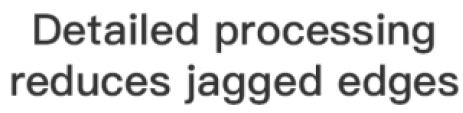 Детальная обработка уменьшает неровность краев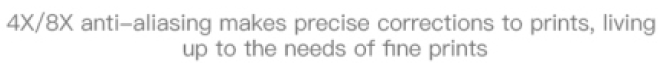 Система борьбы с искажением 4Х/8Х способствует достижению высокой точности печати, выполняя требования тонкой печати 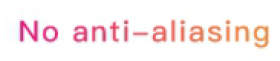 Нет системы борьбы с искажением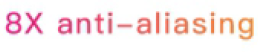 Система борьбы с искажением 8Х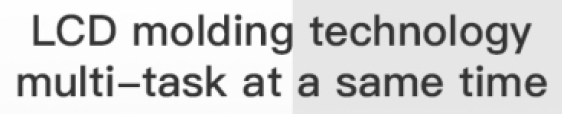 Многозадачная LCD технология  формования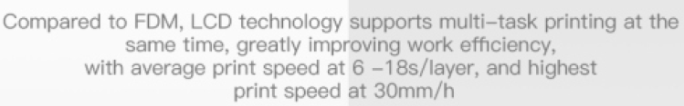 В сравнении с FDM, технология LCD поддерживает многозадачную одновременную печать, что существенно повышает эффективность работы. Средняя скорость печати 6-18 с/слой, максимальная скорость печати 30 мм/ч.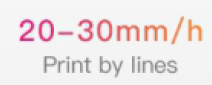 20-30 мм/чпечать по линиям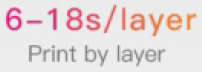 6-18 с/слойпечать по слоям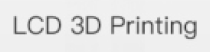 LCD 3D-печать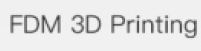 FDM 3D-печать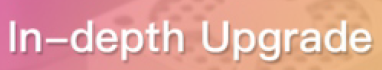 Глубинное улучшение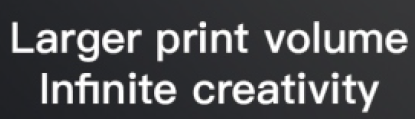 Больший объем печатиБезграничное творчество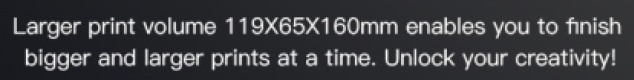 Больший объем печати 119х65х160мм позволяет вам создавать более крупные проекты. Разблокируйте свою креативность!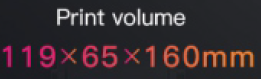 Объем печати119х65х160мм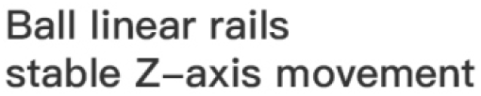 Шарнирные линейные направляющие для плавного движения по оси Z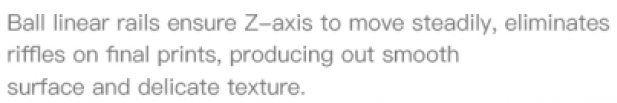 Шарнирные линейные направляющие для плавного движения по оси Z, уменьшают неровности на итоговом продукте, создавая гладкую поверхность и деликатную текстуру.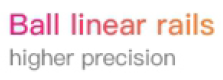 Шарнирные линейные направляющиеБолее высокая точность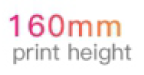 160ммВысота печати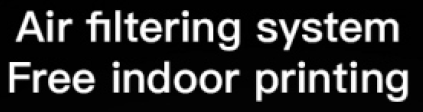 Система фильтрования воздухаБезопасная печать в помещении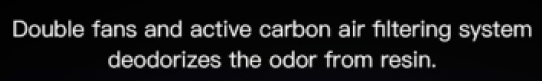 Двойные вентиляторы и система фильтрования воздуха с активированным углем удаляет запах фотополимерной смолы.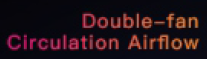 Двойной вентиляторЦиркуляция потоков воздуха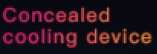 Закрытое устройство охлаждения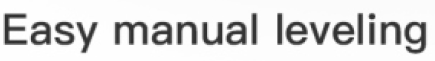 Простое ручное выравнивание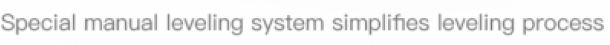 Особая система ручного выравнивания упрощает процесс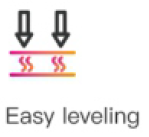 Простое выравнивание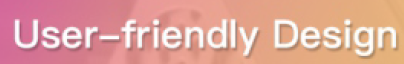 Простой в использовании дизайн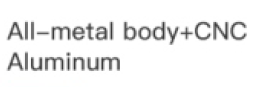 Цельнометаллический корпус + ЧПУАлюминий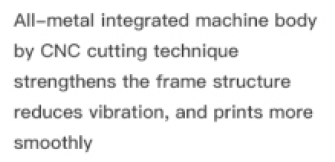 Цельнометаллический корпус устройства и техника нарезки с ЧПУ усиливает структуру рамы и уменьшает вибрацию, благодаря чему обеспечивается более плавная печать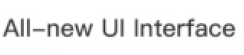 Совершенно новый пользовательский интерфейс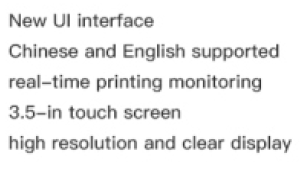 Совершенно новый пользовательский интерфейсПоддержка китайского и английского языка Отслеживание печати в реальном времениСенсорный экран 3,5”Дисплей с високим разрешением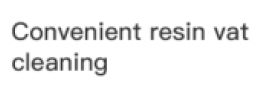 Удобная очистка резервуара для смолы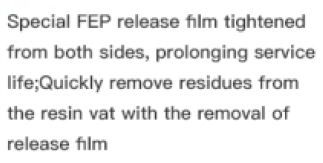 Особая разделительная ФЭП-пленка, закрепленная с обеих сторон, продлевает срок службыОстатки смолы легко удаляются после удаления разделительной пленки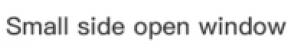 Небольшое боковое окошко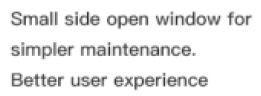 Небольшое боковое окошко для простоты обслуживания. Улучшает пользовательский опыт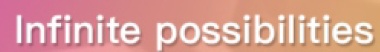 Бесконечные возможности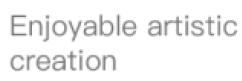 Творческтй процесс, доставляющий удовольствие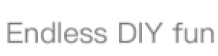 Бесконечное веселье от творчества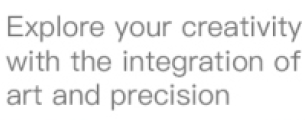 Исследуйте свою креативность с помощью искусства и точности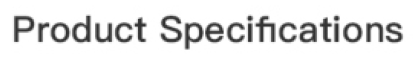 Технические характеристики устройстваМодель:LD-002RТехнология формования:LCDРазмеры печати:119х65х160ммРазмеры устройства:221х221х403ммРазмеры упаковки:295х295х545ммСкорость печати:20-30 мм/чПоддержка печати:Автоматическая/РучнаяНормальное напряжение:100-240ВВыходное напряжение:12ВВысота слоя:0,01-0,05ммТочность по осям XY:0,075ммЯзык:Китайский/АнглийскийМетод печати:USBФормат файлов:STL/CTBВес устройства:7кгВес в упаковке:8,7кгНоминальная мощность:72ВтРасходные материалы:Жесткая фотополимерная смола, стандартная смола, эластомерная смола, высокостойка смола, стоматологическая смола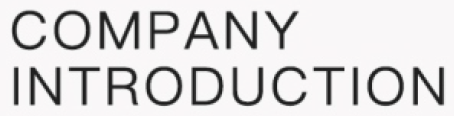 О КОМПАНИИ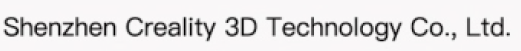 -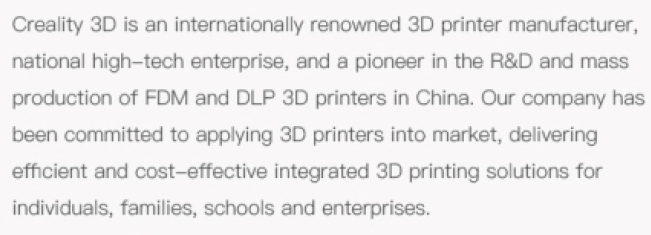 Creality 3D – известный во врем мире производитель 3D-принтеров, национальное высокотехнологичное предприятие и первопроходец в научно-исследовательской сфере и массовом производстве 3D-принтеров с технологией печати FDM и DLP в Китае. Наша компания поставила своей целью внедрение 3D-принтеров на рынок, предоставляя эффективные и экономичные решения в сфере 3D-печати для частных лиц, семей, школ и предприятий.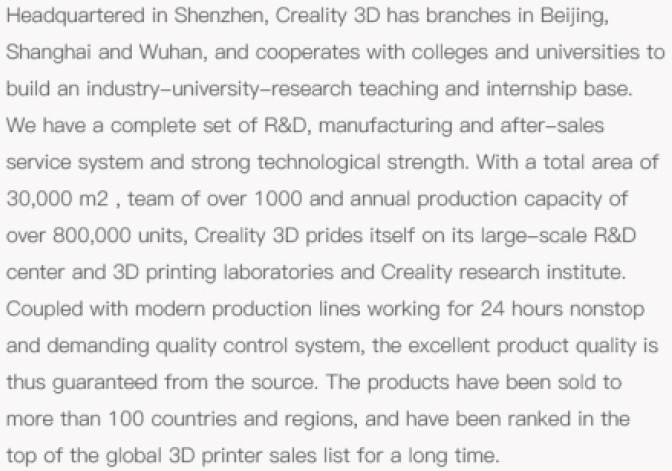 Головной офис компании Creality 3D  находится в Шеньчжене с филиалами в Пекине, Шанхае и Ухане. Компания сотрудничает с колледжами и университетами для построения базы стажировок «отрасль – университет – исследования». Мы имеем полную научно-исследовательскую базу, производство, систему послепродажного обслуживания и технологические мощности. При общей площади 30000 м2 и команде в 1000 человек, ежегодные объемы производства составляют более 800000 единиц. Creality 3D гордится своим крупномасштабным научно-исследовательским центром, лабораториями 3D-печати и исследовательским институтом Creality. В сочетании с современными производственными линиями, работающими круглосуточно и требующими системы контроля качества. Таким образом, мы гарантируем отменное качество нашей продукции. Наши продукты продаются в более чем 100 странах и регионах, и долгое время находятся в списках самых продаваемых в мире 3D-принтеров.  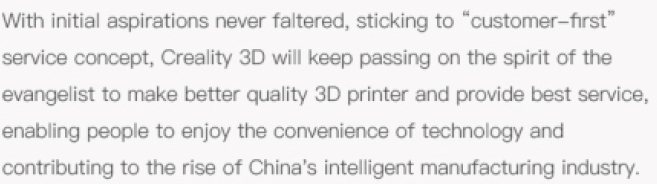 С первого дня компания Creality 3D придерживается политики «клиент – превыше всего», поэтому мы намерены продолжать выпускать 3D-принтеры все лучшего и лучшего качества и предоставлять наилучшие услуги, чтобы позволить людям наслаждаться удобством технологий и сделать свой вклад в подъем умного производства в Китае.  